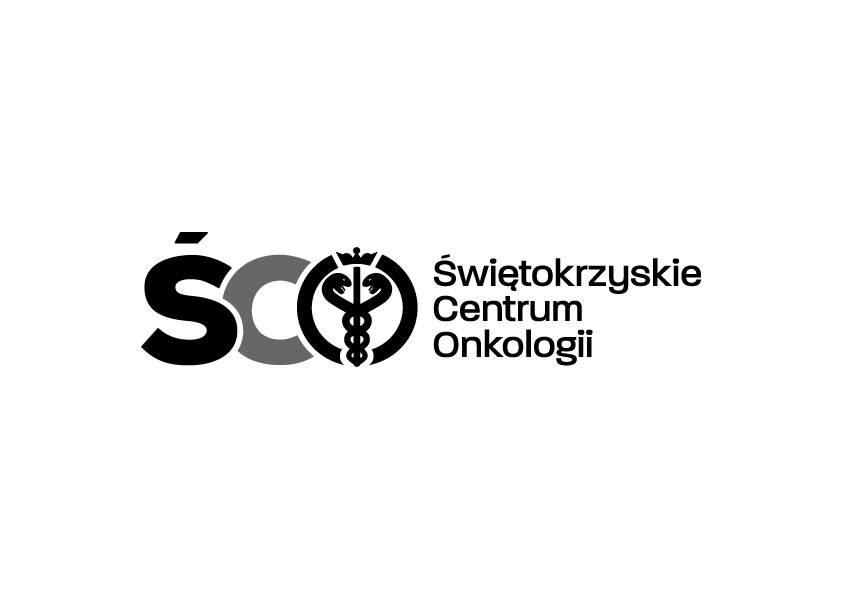 Adres: 25-734 Kielce, ul. Artwińskiego 3CDział Zamówień Publicznychtel.: 41 36 74 474/072IZP.2411.101.2024.MMInformacja o kwocie na sfinansowanie zamówienia Dot. AZP.2411.101.2024.MM: Zakup i dostawa opatrunków podstawowych, opatrunków specjalistycznych i opatrunków hemostatycznych dla Apteki Szpitalnej Świętokrzyskiego Centrum Onkologii w Kielcach. 	Działając na podstawie art. 222 ust. 4 ustawy z dnia 11 września 2019 r. – Prawo zamówień publicznych, Zamawiający przekazuje informację dotyczącą kwoty, jaką zamierza przeznaczyć na sfinansowanie zamówienia tj.:  szacunek brutto złPakiet nr 1759 213,00 złPakiet nr 290 612,00 złPakiet nr 316 459,20 złPakiet nr 4 407 619,00 złPakiet nr 5 102 367,80 złPakiet nr 6 463 911,30 złPakiet nr 7 102 438,00 złPakiet nr 8 372 114,00 złPakiet nr 928 438,56 złRazem2 343 172,86 zł